                                                         антитеррор                                    Глобальная проблема современности   23 января в Знаменской средней школе с учащимися пятого класса была проведена тематическая беседа на тему «Терроризм — война в мирное время».   Беседу с детьми проводила заведующая отделением профилактики безнадзорности несовершеннолетних Центра социального обслуживания населения Ольга Кузнецова.— Терроризм – слово, которое сегодня можно часто услышать, — говорит Ольга Кузнецова. — Его обсуждают между собой родственники, учителя и просто прохожие. О нем говорят в новостях по телевидению. Эта тема волнует всех, потому что терроризм это большое зло. Терроризм – это такой вид преступной деятельности, когда бандиты взрывают, убивают, захватывают в заложники или запугивают мирных граждан, жестоко издеваются над заложниками, для того чтобы достичь преступных целей и нанести вред обществу и государству.   В ходе беседы были рассмотрены такие понятия, как экстремизм, эмпатия. Ребята обсудили психологический портрет экстремиста, отличительные особенности поведения, внешних признаков. Ольга Кузнецова рассказала учащимся об уголовной и административной ответственности за террористическую деятельность. В дискуссионной форме обговорили правил безопасности в общественных местах и правила поведения в случае угрозы террористического акта.   После обсуждения вопросов дети пришли к выводу, что бояться терроризма нельзя, потому что жизнь под страхом очень тяжела, и именно этого добиваются террористы, но нужно быть в любой ситуации бдительным и осторожным.
  Для закрепления темы ребятам было предложено ответить на вопросы теста под названием «Терроризм», и они прекрасно с ним справились, показав хорошие результаты.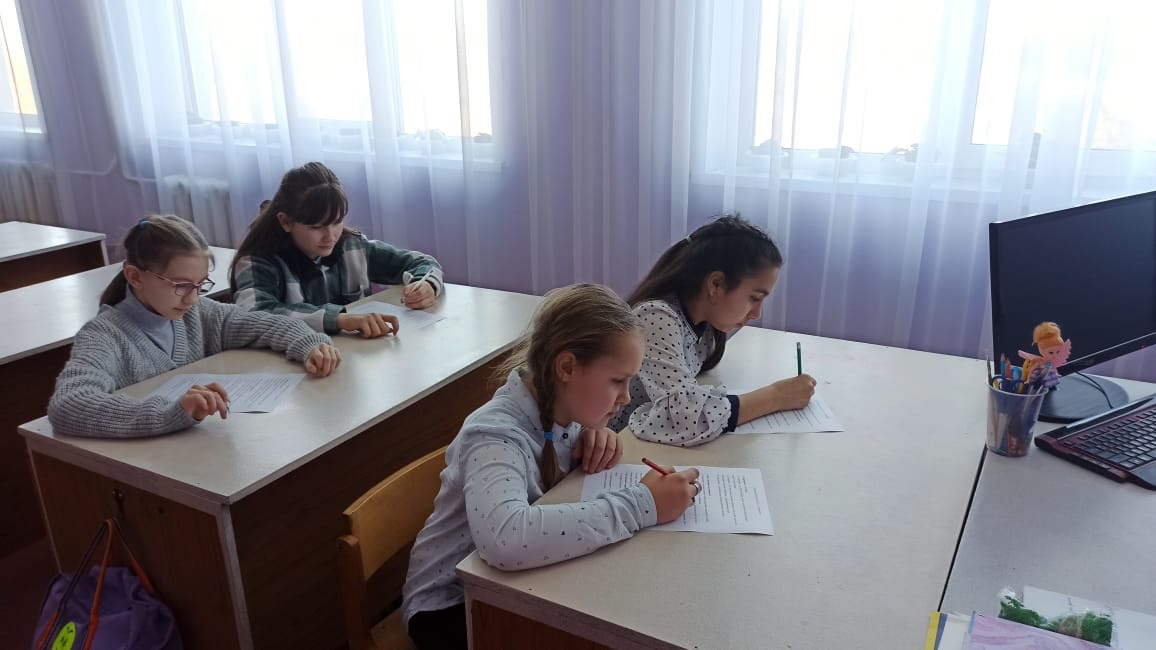 